									Megrunnslia 13. april 2024Vel overstått Påske!Været denne Påsken var noe blandet, med både soldager og overskyet med lett snø. Fordelen var at vinden var moderat eller nesten fraværende 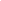 Veien opp til Toppen ble åpnet og brøytet eksemplarisk og flere observerte vi benyttet fjellet på god dagene.VeistatusNå på våren er vi som vanlig spent på snøsmelting og hvordan veiene klarer seg.Vi hatt vår første skade ved at stikkrennen under veien nedenfor hytte 25 var frosset igjen og vannet brøytet ny bekk i veien. Skaden ble beklageligvis omfattende, men er nå reparert. Siden frosten ikke har sluppet i bakken ble det fylt på masse og planert, men siste finpussen ikke gjort. Tunge maskiner kan skade veien ytterlige på denne årstiden og det begrenset hvor mye som kunne finpusses.Nå før telen slipper taket ser veien ellers ut til å klare seg bra. Brøytekanter er ute i grøftene og vannet renner stort sett der det skal. Dette kan raskt endre seg ved mye mildvær og nedbør. I tillegg er telen en faktor som påvirker veien på denne tiden.Til det beste for alle henstiller vi derfor til å ikke kjøre på veiene de neste 3 ukene til telen har sluppet taket og veien tørket opp!Villrein i vårt områdeDet er registrert 70+ villrein i våre områder. Det er kalvingsperiode og reinen er svært sårbar framover.La oss alle ta hensyn til vårt fantastiske naturmangfold og å vise ytterste varsomhet dersom vi oppdager dyrene. Trekk vekk og la de få den roen de trenger.Det bør være unødvendig å nevne, men husk pålagt båndtvang! Vi som hundeeiere tror gjerne det beste om våre hunder – vi er litt «Myrsniper», men vi må sikre hundene våre så unngår vi problemer både for dyr og mennesker.Vi ser fram til å se så mange som mulig av dere så snart våren har sluppet taket God vår til dere alle!Med vennlig hilsenStyret i Megrunnslia vel